Aztec Civilization- Native American group that existed in present  day Mexico from the 1300-1550’sG- Geography- located in the valley of present day MexicoCapital is on the lake TexacocoMost of Mexico consists of mountains, to the north deserts, and to the south tropical rain forestHow did they adapt to their environment? (Lake)aa. They built chinampas and floating islandsbb. They built causeways and bridges to connect them to main landcc. They built aqueducts to bring them fresh waterdd.  They built dikes to prevent flooding of their floating islandsR-Religion- they believed in many gods-polytheisticGods were vengeful and required blood and sacrificesHad ceremonies, rituals, etc.Hearts from living victims were offered to their gods especially the sun godA-Achievements-Largest empire in the Western HemisphereSkilled engineers-build causeways, bridges, chinampas, floating islands, and dikesNumber system2 calendarsWriting systemArchitecture-templesArt-sculptures, jewelry, etc.First system to educate everyoneAztec medicine and even surgeries!P-Politics- Who ran the government?Had a king or speaker who controlled everythingNobles helped him manage his kingdom by collecting taxes or being judgeE-Economics- How did they make a living?Depended on farming (grew beans, tomatoes, corn, chilies, vegetables) and conquering other peoplePeople they conquered paid them tributeHad a huge trade networkThe best warriors were called eagle or jaguar knights and they wore those animals skinAlso hunted and ate monkeys, dogs, insects, caterpillars, lizards, and antsS-Social Structure- How are people ranked in society?Kings most powerful person in the empireNobles helped kingPriest has a lot of influence over the lives of the Aztecs-kept the calendars, made the sacrifices, held the rituals and suchWarriors fought to capture victims for sacrifices and people to pay tribute to their empireMerchants trades goods and had statusArtisans were rich and important to Aztecs because they made jewelry and headdressesFarmers and slaves were the lowest class of society were poor and did not own their own land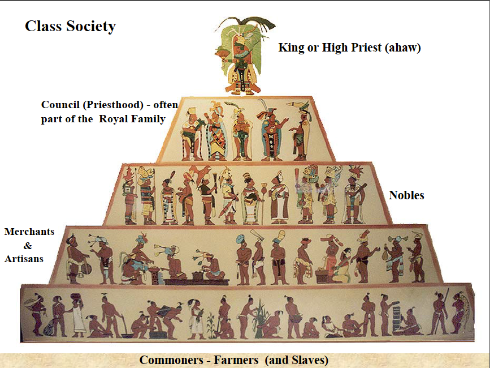 